109年高雄市社區營造點徵選說明會暨基礎課程  報名簡章一、活動說明社區營造點的徵選是培養社區自主能力的一個過程，其主要目的不僅在於提供經費補助的申請，同時也是誘發社區自我需求的了解、診斷等意涵。由社區主動針對自我需求與發展面向自行提案，並引導社區啟動社區居民參與與社區居民參與公共事務。為協助社區有效了解今年度社區營造點計畫的補助項目，將說明會與基礎課程共同辦理，讓社區能更加了解社造點徵選內容之外，另一方面也培養社區對於在地知識數位保存的概念，以及對於提案計畫內容的撰寫與經費編列。期望在說明會與基礎課程的學習後，社區能夠針對社區需求與補助項目，研擬出更適切的社造點計畫。 二、場次時間三、辦理單位指導單位：文化部主辦單位：高雄市政府文化局承辦單位：小地方文化工作室有限公司(高雄市社區營造中心)         社團法人高雄市公共事務管理學會四、參與對象本市之區公所、社群與社區發展協會、公寓大廈管委會…等欲提案之立案組織團體。五、課程表六、報名日期與方式即日起至109年1月10日下午17：00止，採「網路報名」方式完成報名，額滿為止：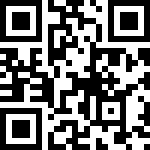 報名網址：https://reurl.cc/QpGy9p聯絡電話：（07）2696367、2696337七、其他注意事項交通方式，學員請自行前往上課地點。報名參加培訓課程的學員完全免費。本次人才培訓課程可提供公務人員學習時數之認證3小時，有需要的學員請務必填寫身份證字號。如遇天候不佳或其他人為因素，主辦單位保留更改課程日期之權利。場次日期地點1月16日（星期四）13:30-16:30市立圖書館美濃分館5樓教室(高雄市美濃區中正路一段59號)時間主題內容說明師資13:30-14:00社造點徵選說明會說明109年度社造點徵選相關行政工作與年度作業期程內容。高雄市社造中心14:00-16:00社造計畫撰寫技巧檢視各項補助類型與內容，並將社區需求轉化為社造計畫。1/15謝政勳/中山大學公共事務管理研究所助理教授1/16徐家楓/小地方文化工作室執行長16:00-16:30居民一起來-提案共識會議召開學習如何透過討論，將社區議題經由討論後，提出符合社區需求且具公共性的計畫書1/15謝政勳/中山大學公共事務管理研究所助理教授1/16徐家楓/小地方文化工作室執行長